Unit 4 Lesson 4: Interpreting Functions1 Math Talk: Finding Outputs (Warm up)Student Task StatementMentally evaluate the output for the input of 3.2 It’s Getting HotterStudent Task Statement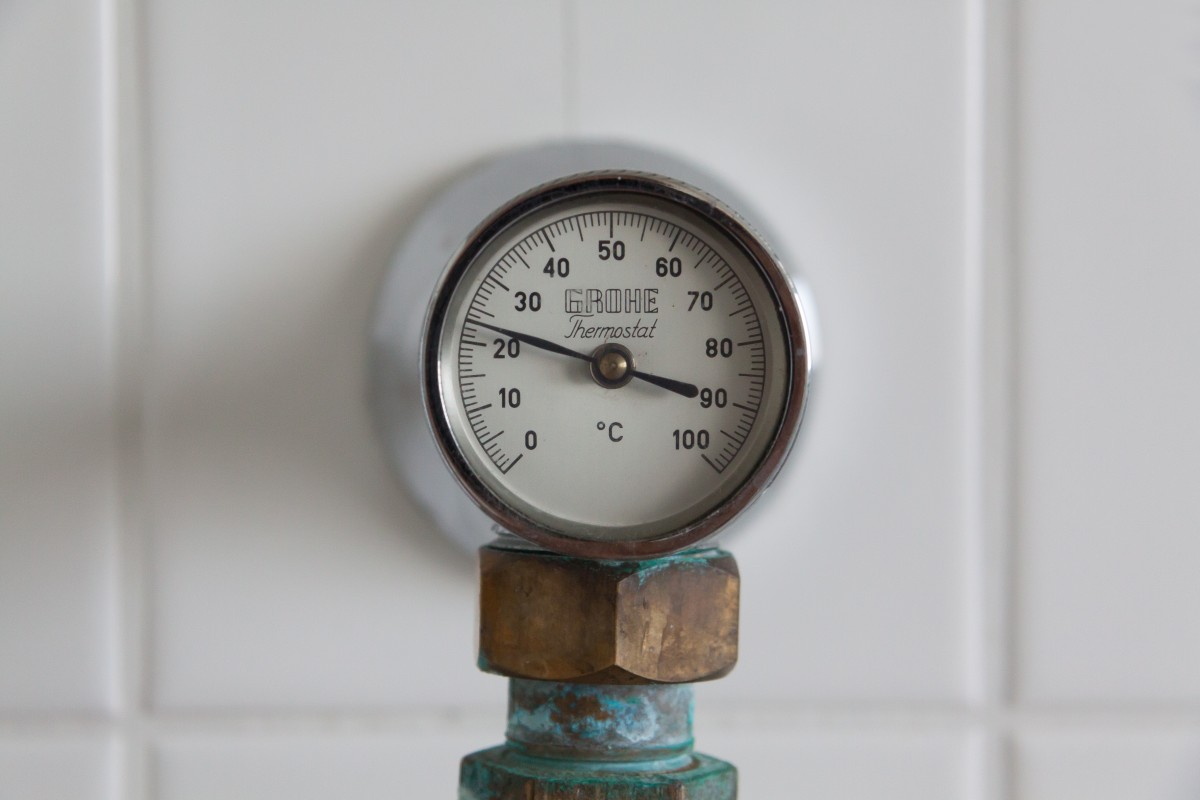 A machine in a laboratory is set to steadily increase the temperature inside. The temperature in degrees Celsius inside the machine after being turned on is a function of time, in seconds, given by the equation .What does  mean in this situation?Find the value of  and interpret that value.What does the equation  mean in this situation?Solve the equation to find the value of  for the previous question.Write an equation involving  that represents each of these situations:The temperature in the machine 30 seconds after it is turned on.The time when the temperature inside the machine is 100 degrees Celsius.3 You Charge How Much?Student Task Statement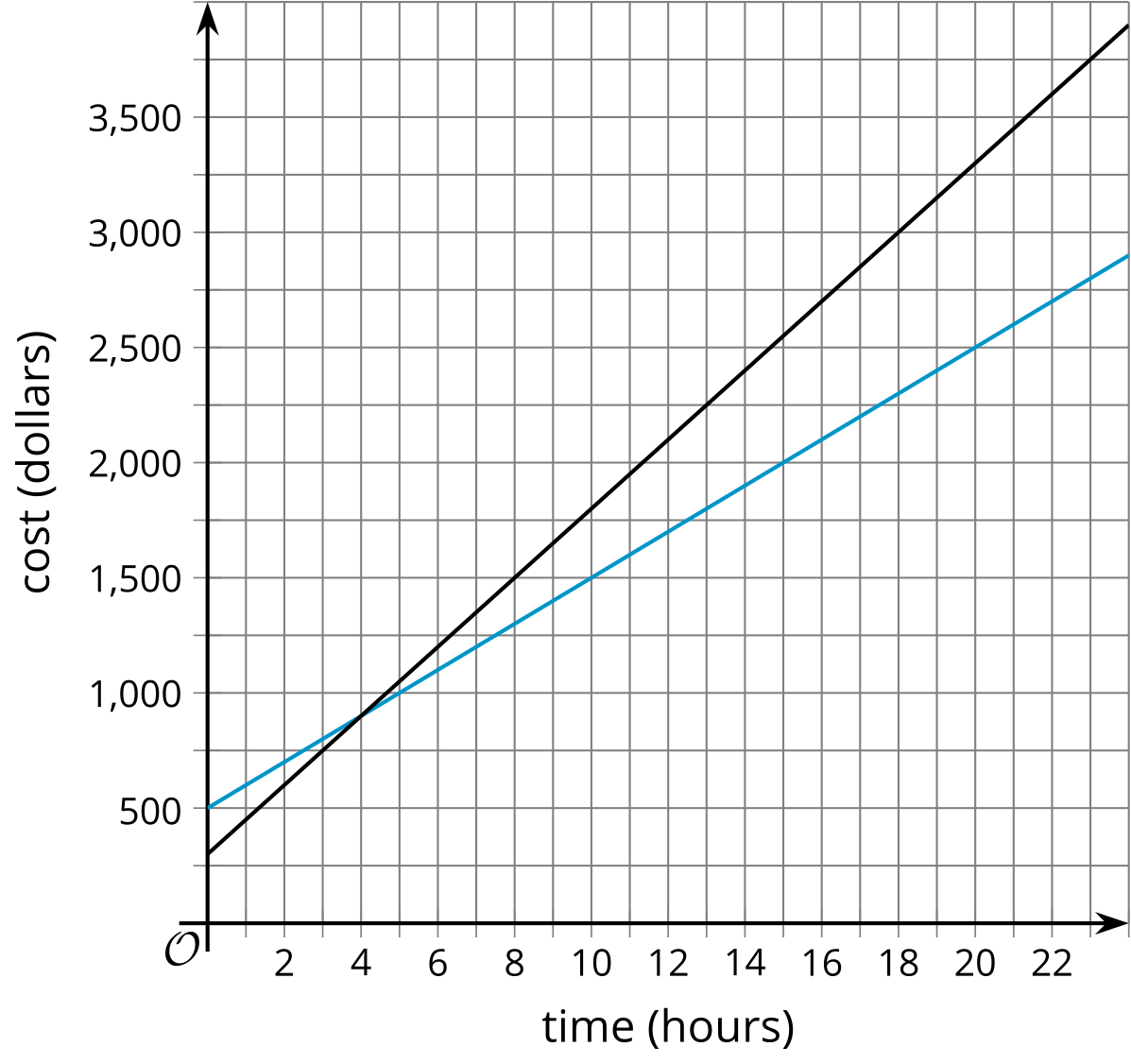 Two companies charge to rent time using their supercomputers. Their fees are given by the equations  and . The lines  and  are graphed.
Which line represents ? Explain how you know.The lines intersect at the point . What does this point mean in this situation?Which is greater,  or ? What does that mean in this situation?Your group has $1,500 to spend on supercomputer time. Which company should your group use?Explain or show your reasoning using the equations.Explain or show your reasoning using the graph.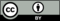 © CC BY 2019 by Illustrative Mathematics®